#LearningAtHome2020                                   L.O: To be able to describe physical eventsDo Now: What is an expected life event? What is an unexpected life event? Can you give an example?You’ve heard of life events, what are these?Now, we will look at physical events. Starting with accident and injury. How physical events may impact growth and development. Affects diet, causing a delay in growthIsolation and difficulty in building relationshipsImpacts on intellectual development Impacts on life chance Impacts on incomeTemporary or permanent loss of independenceCauses negative self-image/self-esteem Restricts mobility and fine motor controlThink: ISL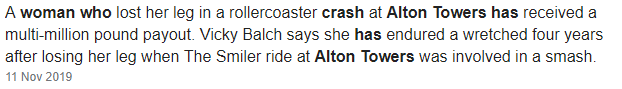 What is the impact on the person?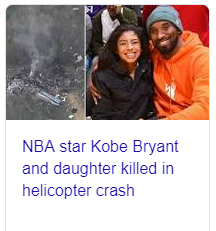 What about the family? Think PIES 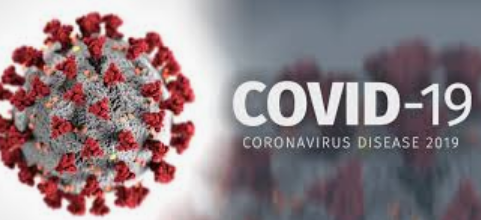 